INDICAÇÃO Nº 1263/2021Sr. Presidente:                                  O vereador Eder Linio Garcia - PTB solicita que seja encaminhado a Exma. Sra. Prefeita Municipal Lucimara Godoy Vilas Boas a seguinte indicação:     Avaliação para que “seja instalado uma LOMBA FAIXA” na avenida Don Nery de fronte ao numero 848. Justificativa: Solicito avaliação uma vez que no local existem dois pontos de ônibus, diversos comércios e consequentemente alto fluxo de pessoas, fluxo este que aumenta durante as aulas.			 Eder Linio Garcia  				           Vereador – PTB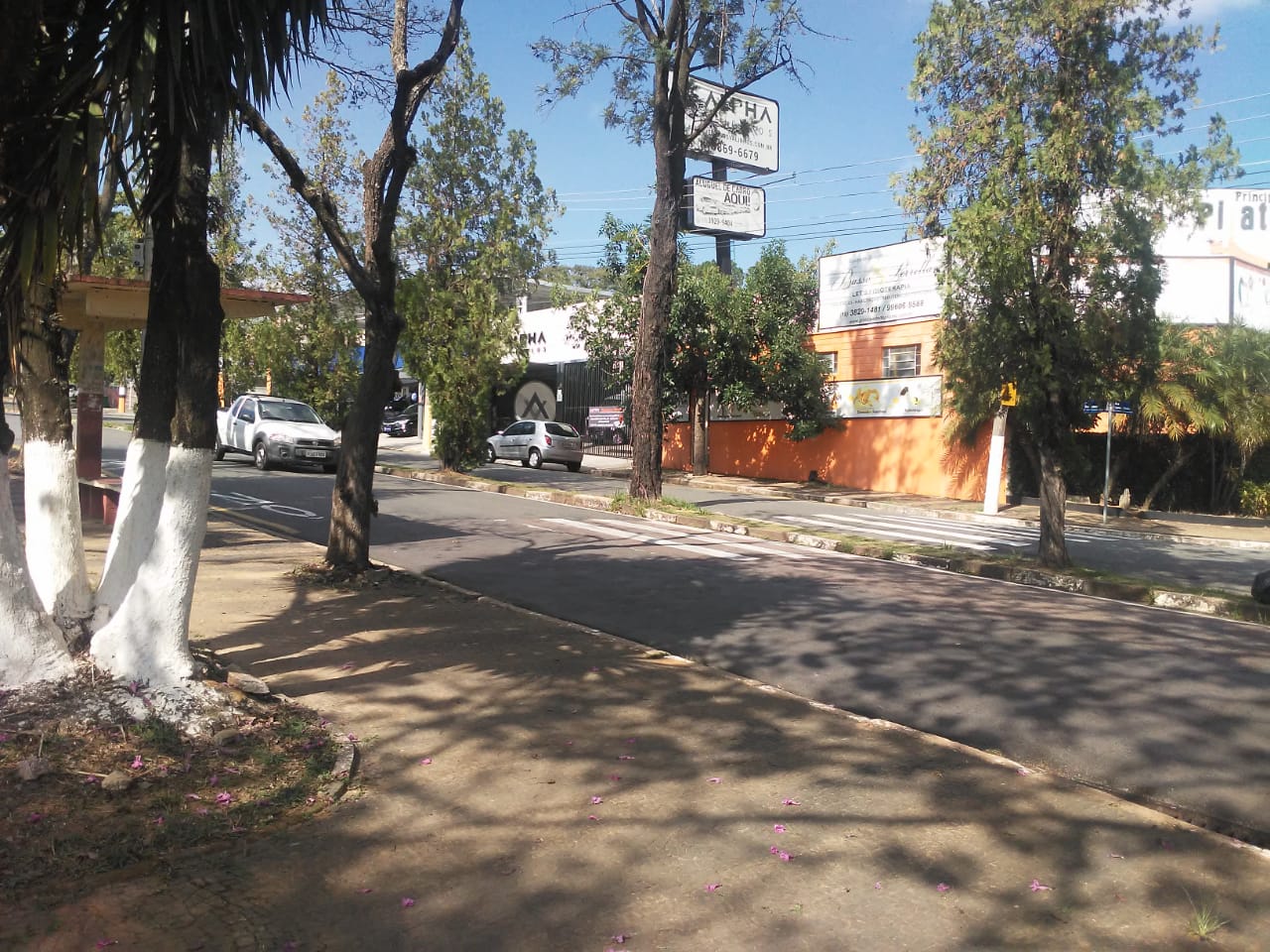 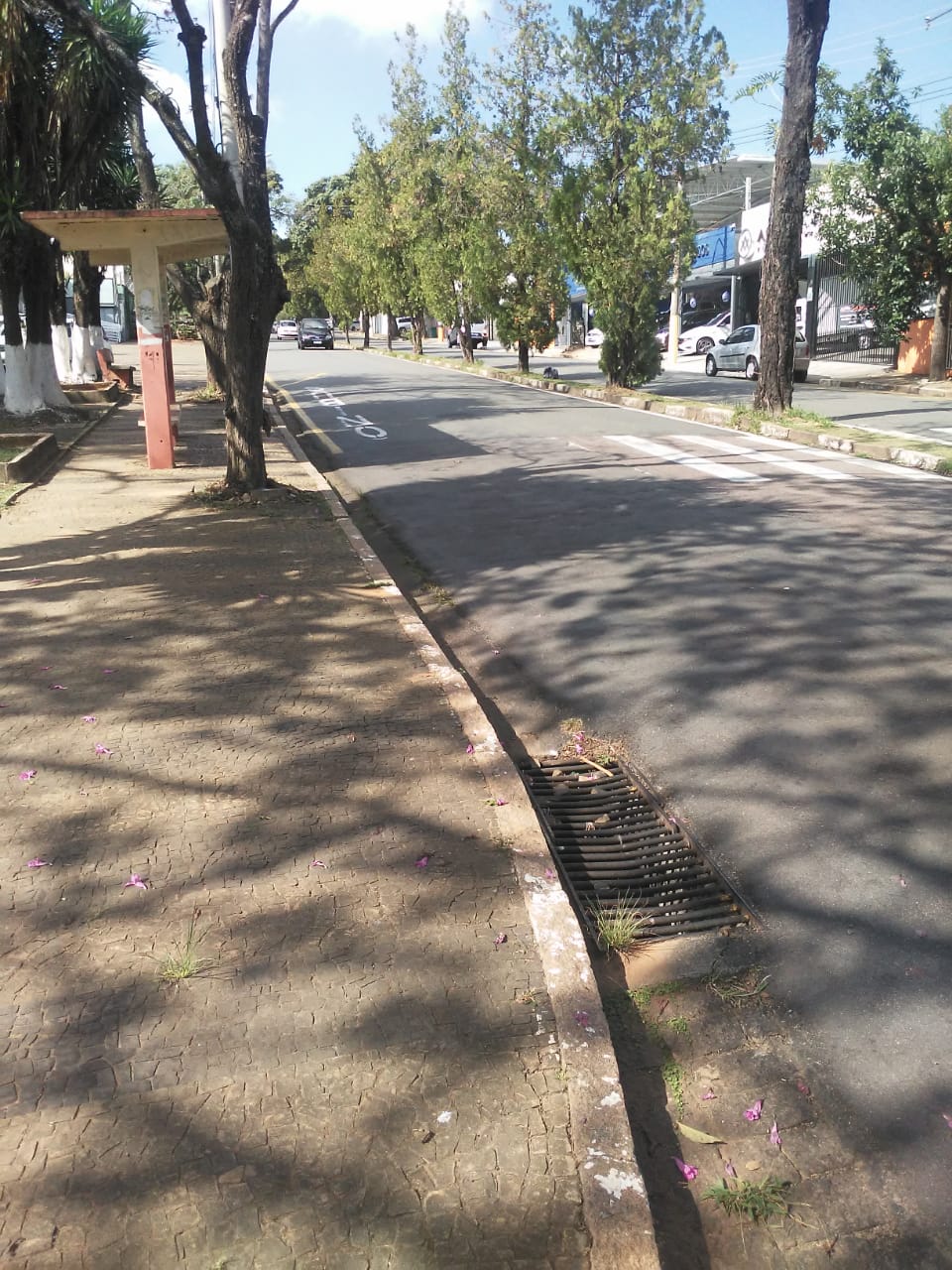 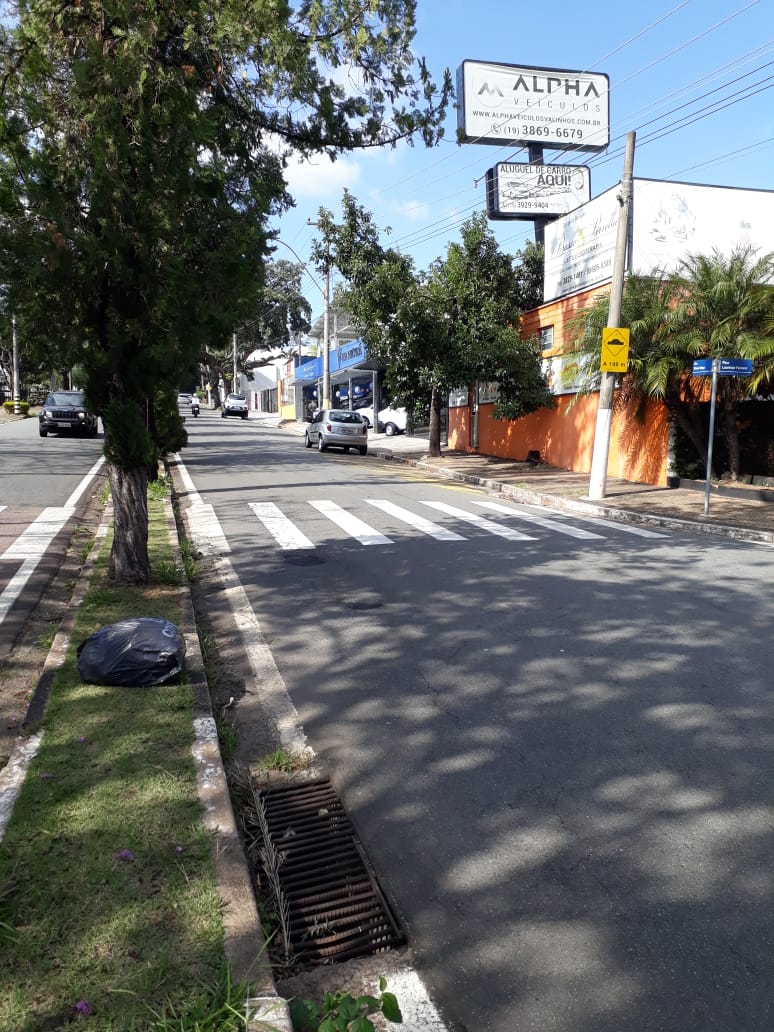 